Coupled First-Order Linear Differential Equations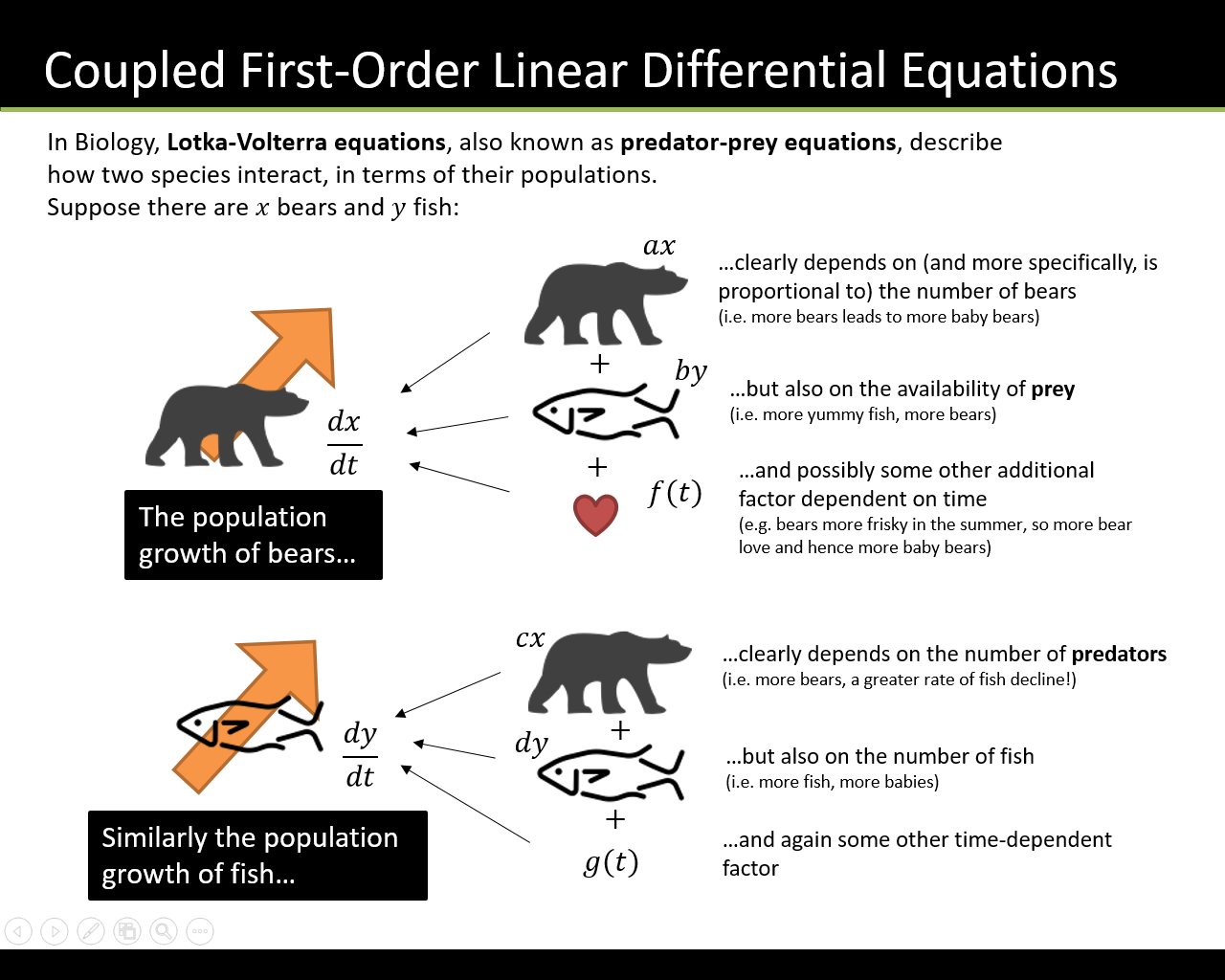 How can we solve a set of coupled DE’s?Consider the equations		There are 2 possible strategies:Strategy 1:1. Make  the subject of first equation then differentiate to find .2. Substitute into second equation to get single second-order differential equation just in terms of , and solve.3. To solve for , no need to repeat whole process. Differentiate  from Step 2 and sub  and  into  from Step 1. Strategy 2:Differentiate the first equation wrt t, to obtain a second order DEUse the second equation to substitute for . This gives an equation for Rearrange the original equation to make y the subject and sub into the new equation. Rearrange the new equation to a give a second order DE in x. ExampleFind the particular solution of the equations:For which ExampleAt the start of the year 2010, a survey began on the numbers of bears and fish on a remote island in Northern Canada. After  years the number of bears, , and the number of fish, , on the island are modelled by the differential equationsShow that Find the general solution for the number of bears on the island at time .Find the general solution for the number of fish on the island at time .At the start of 2010 there were 5 bears and 20 fish on the island.
Use this information to find the number of bears predicted to be on the island in 2020.Comment on the suitability of the model.Test Your UnderstandingTwo barrels contain contaminated water. At time  seconds, the amount of contaminant in barrel  is  ml and the amount of contaminant in barrel  is  ml. Additional contaminated water flows into barrel  at a rate of 5ml per second. Contaminated water flows from barrel  to barrel  and from barrel  to barrel  through two connecting hoses, and drains out of barrel  to leave the system completely.The system is modelled using the differential equationsShow that CongratulationsA Level Further Maths is Complete!